PLANTILLA DE FACTURA MÉDICA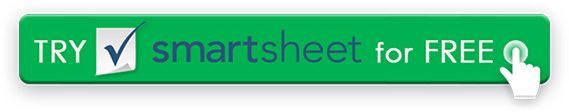 NOMBRE DE LA EMPRESANOMBRE DE LA EMPRESANOMBRE DE LA EMPRESANOMBRE DE LA EMPRESATU LOGOTU LOGODirección Línea 1Nº DE FACTURA.TU LOGOTU LOGODirección Línea 2IDENTIFICACIÓN DEL PACIENTETU LOGOTU LOGO12345, Ciudad, EstadoFECHA DE SVCTU LOGOTU LOGOTeléfono: (000) 000-0000FECHA DE LA FACTURATU LOGOTU LOGOFax: (000) 000-0000FECHA DE VENCIMIENTOTU LOGOTU LOGOdirección webFACTURA MÉDICAFACTURA MÉDICAFACTURAR ASVC IDSERVICIO MÉDICOMEDICACIÓNCOSTAR[ NOMBRE ][ NOMBRE ADICIONAL ][ DIRECCIÓN LÍNEA 1 ][ DIRECCIÓN LÍNEA 2 ][ CIUDAD, ESTADO, ZIP ][ TELÉFONO ][ CORREO ELECTRÓNICO ]Si tiene preguntas sobre esta factura, póngase en contacto con:Si tiene preguntas sobre esta factura, póngase en contacto con:LETRA CHICASUBTOTAL0.00Nombreintroduzca el porcentaje  de TASA IMPOSITIVA0.000%(321) 456-7890IMPUESTO TOTAL0.00Dirección de correo electrónicoOTRO0.00Dirección webTOTALRENUNCIACualquier artículo, plantilla o información proporcionada por Smartsheet en el sitio web es solo para referencia. Si bien nos esforzamos por mantener la información actualizada y correcta, no hacemos representaciones o garantías de ningún tipo, expresas o implícitas, sobre la integridad, precisión, confiabilidad, idoneidad o disponibilidad con respecto al sitio web o la información, artículos, plantillas o gráficos relacionados contenidos en el sitio web. Por lo tanto, cualquier confianza que deposite en dicha información es estrictamente bajo su propio riesgo.